ОСП МБДОУ детский сад № 8 «Звездочка» - детский сад «Солнышко»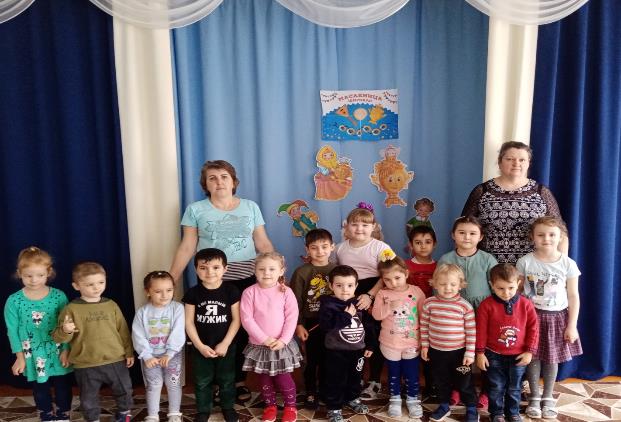 Воспитатели: Елистратова С.В.Гребенникова С.М.Цель: Формирование у детей дошкольного возраста духовно-нравственных чувств посредством знакомства с русской народной культурой.
Задачи:
1. Закреплять знания детей о русских народных традициях и обычаях проводов зимы – масленицы, о русских старинных выражениях.
2. Способствовать развитию интереса к народной культуре, народным традициям, народному творчеству.
3. Воспитывать любовь и уважение к народны традициям, гордость и принадлежность к русскому народу.Ход:Ведущая:
Всех гостей мы приглашаем, Нынче праздник начинаем!
Масленицу встречаем –Зиму провожаем!
Весну закликаем! Заходите без стесненья!
Предъявите хорошее настроение!
Ой, как много вас, ребята! Познакомится я рада.
Ну-ка дружно, ну-ка в раз. Назови себя сейчас! (тот ребенок на кого ведущая показала рукой, называет свое имя)
Приглашаю всех играть, веселиться и плясать.
Ребятки, а веселиться вы готовы? (Да)
А хорошее настроение с собой взяли? (Да)
Улыбки взяли ?(Да)
А где? Ну-ка покажите? (дети улыбаются)
Все нарядились ? (Да)
Со всеми помирились?(Да)Ведущая: А сейчас по старинному обычаю нужно Зиму проводить, Весну - красную встретить.
Мы по кругу все пойдём,
Дружно спляшем и споём.
Музыкальная игра – танец «Согревалочка»
(идут по кругу, поют и выполняют движения по тексту)
Ведущая: Ребятки, Масленица это встреча с солнышком. Позовем солнышко?
Русская народная закличка «Солнышко»
Солнышко ведрышко,     (руки поднимают вверх и вращают кистями)
Выгляни в окошко!         (подносят ладошки к глазам )
Солнышко нарядись!      (обе руки вперед )
Красное покажись!         ( руки на пояс, качают головой влево - вправо)
Проводится игра «Солнышко» (Нужно встать в круг и взяться за руки, ребенок  в центре изображает солнышко) Дети ведут хоровод и поют:
Гори, солнце, ярче - Лето будет жарче.
А зима теплее (круг сжимается)
А весна милее (круг расширяется)
Потом ребенок неожиданно кричит «Горю!», дети разбегаются.Ведущая: А теперь, ребята попробуйте отгадать загадки.
1.Его любят все на свете,
Любят взрослые и дети,
Хоть с начинкою, хоть без,
Каждый хочет его съесть,
Круглый он, хрустящий,
От маслица блестящий. (Блин)
2.Блин вышел комом, вот беда,
Без нее нам- никуда (Сковорода)
Проводится хороводная игра «Блинчик»
Дети образуют круг. Передают сковород с блином из рук в руки и проговаривают слова:
Ты, катись, горячий блинчик,
Быстро, быстро, по рукам,
У кого горячий блинчик,
Тот сейчас станцует нам!
Дети, у кого блинчики оказались в руках, выходят в центр круга танцуют.
Словесная игра «Испечем блины»
Ведущая: Тот, кто знает, тот быстро мне: Да отвечает:
Парное молоко - да,
Капуста кочанная- нет,
Куриное яйцо – да,
Соленый огурец нет.
Мясной холодец- нет,
Сахар да соль - да,
Белая фасоль- нет
Мука да сода - да
Рыба соленая - нет
Лист лавровый - нет
Масло топленое – даВедущая: Молодцы, ребята. А сейчас предлагаю поиграть нашим малышам.
Хороводная игра «Как во нашем во двору»
Беремся за руки и говорим: как во нашем во дворуПечка истопленная, блины испеченные, каравай состряпанныйЭдакий узенький (сходимся в узкий круг)Эдакий низенький (садимся на карточки)Эдакий широкий (широкий круг, не отпуская рук)Эдакий высокий (руки вверх, встаем на цыпочки)
Игра малой подвижности «Блины»
Все участники стоят в кругу лицом в ведущей. Ведущий дает команду, участники ее выполняют:
«Блин комом» - все подпрыгивают,
«Блин с маслом»- все приседают.
«Блин с мясом»- все встают, руки на поясе.
«Блин со сметаной» - хлопают.
«Блин со сгущенкой» - кружатся вокруг себя.
Ведущая: А теперь пришло время игр. Сейчас проверим, какие вы ловкие да умелые.
«На метле, как на коне»
Выставляются кегли в цепочку по 3 или 5 штук. Нужно пробежать верхом на венике вокруг кеглей. Побеждает тот, кто собьет меньше кеглей.
«Перенеси блины на тарелку»
Две команды по 5 детей. Нужно положить блин на сковороду и перенести его на тарелку, стоящую на стуле поодаль. Выигрывает та команда, которая быстрее перенесет все блины на тарелку.
«Маша – растеряша»Дети образуют длинную цепочку – держат друг друга за плечи. Первый стоит водящий, он принимается бегать по участку в разных направлениях. Задача игроков не разорвать цепь и не упасть. Когда кто – то падает, он выбывает из игры. И т.д.Ведущая: А ведь совсем недавно мы встречали зиму, радовались первому снегу, катались на санках, а теперь мы ждём весну!Чтобы зиму нам прогнать, Надо силой обладать!Поэтому устраивали состязания в силе, ловкости, меткости, смелости и каждый стремился показать свою удаль.Проводятся эстафеты:- «Перейти сугробы» - прыжки из обруча в обруч в валенках;- «Попади в цель» - метание снежков в корзины.- петушиные бои - вытолкнуть соперника из обруча прыгая на одной ноге.- метание блинов - круглые картонки кидаем в обруч.«Блины – лепешки»Дети делятся на 2 команды: «лепешки» и «блины»Хороша была зима, ее мы провожаемИ тепло весеннее радостно встречаем, печем с припеком мы (знак рукой в сторону «блинов»)И вкусные (знак рукой в сторону «лепешек»)И весело, и дружно хлопаем в ладошки (все хлопают)
Наступила долгожданная масляна неделяИ никто не сочиняет, сколько же мы их съели.Ели – ели мы (знак рукой) блиныИ еще (знак рукой) лепешки.А теперь вокруг себя покружимся немножко (все кружатся).На столе стоят (знак рукой) блины.А рядышком (знак рукой) лепешки.Чтобы больше в нас вошло – прыгаем на ножке (прыгают)Еще кружок вокруг себя (все кружатся)И хлопаем в ладошки (все хлопают)Ведущая: Молодцы, ребята. А теперь попробуйте отгадать загадки.
Загадки:
Зазвенели ручьи.
Прилетели грачи,
В дом свой -улей пчела
Первый мед принесла.
Кто скажет, кто знает,
Когда это бывает? (весной)

Он пушистый, серебристый,
Но рукой его не тронь:
Станет капелькою чистой,
Как поймаешь на ладонь. (снег)

Наступили холода,
Обернулась в лед вода.
Длинноухий зайка серый
Обернулся зайкой белым
Кто скажет, кто знает.
Когда это бывает? (зимой)
Все вокруг блины пекут,
Кушать вдовль нам дают,
Чучело зимы сжигаем,
А весну к нам зазываем. (масленица)
Все хором.
Уходи, зима! Приходи, весна!
Прощай, зима! Прощай, Масленица!ФОТООТЧЕТ: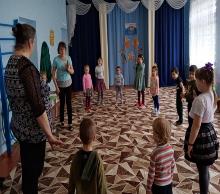 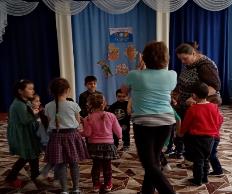 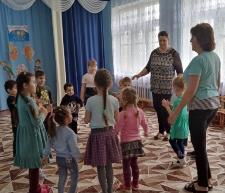 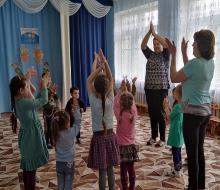 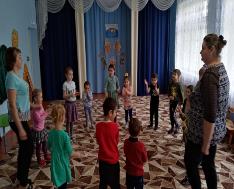 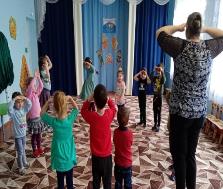 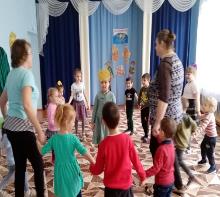 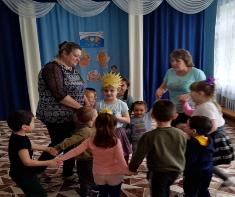 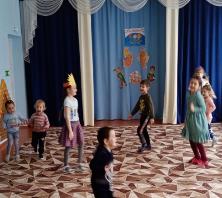 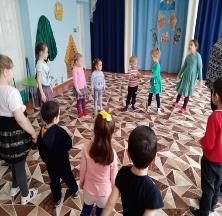 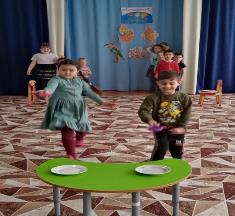 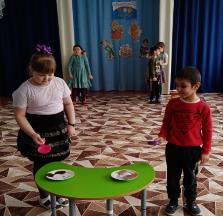 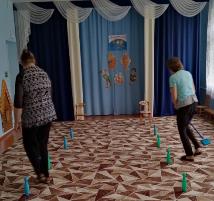 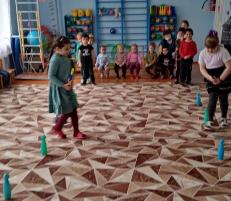 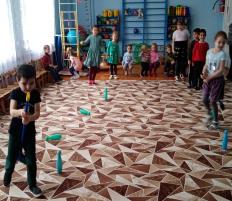 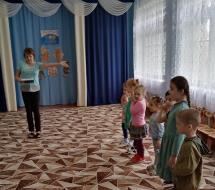 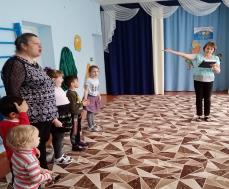 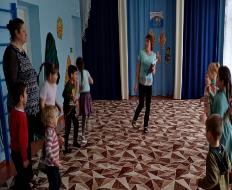 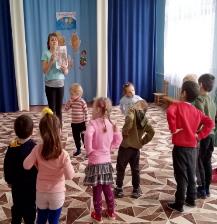 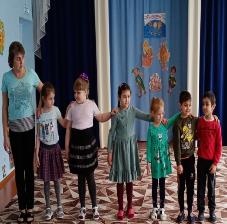 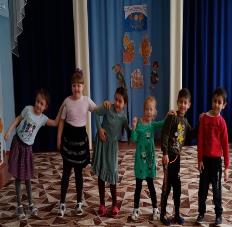 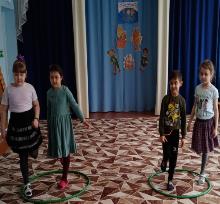 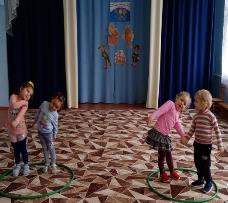 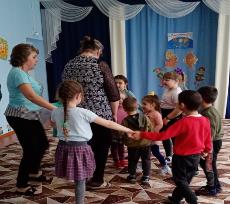 